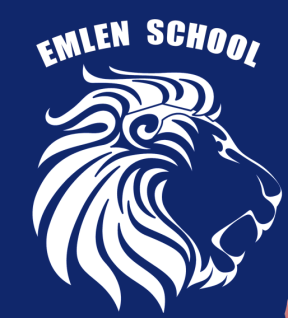 E.C. EMLEN SCHOOLSchool-Parent Compact2020-2021 School YearRevision Date 05/13/2020Dear Parent/Guardian,JOINTLY DEVELOPEDThe parents, students, and staff of E. C. Emlen School partnered together to develop this school-compact for achievement.  Parents are encouraged to attend annual revision meetings held in the spring each year to review the compact and make suggestions based on student needs and school improvement goals.  Parents are also encouraged to participate in the School Family Engagement survey that is also used as a tool to collect parent feedback regarding the current Title I programs, policies and family engagement.  This school-parent compact is in effect during the school year 2020-2021..To understand how working together can benefit your child, it is first important to understand the district’s and school’s goals for student academic achievement.  THE SCHOOL DISTRICT OF PHILADELPHIA ANCHOR GOALS:100% of students will graduate, ready for college and career.100% of 8-year-olds will read on grade level.100% of schools will have great principals and teachers.SDP will have 100% of the funding we need for great schools, and zero deficit.E.C. EMLEN’S GOALS:Grades K-3: At least 70% of Kindergarten students and 50% of 1st and 2nd grade students will score at target by the Spring Aimsweb Plus assessment.Grades K-3: 100% of Kindergarten, 1st, and 2nd grade students will demonstrate one year of growth through a comparison of Q1 and Q4 independent reading levels.Grades K-3: At least 40% of 3rd grade students will score at Proficient or Advanced on the ELA PSSA.Grades K-3: 100% of K-2 students will have zero out-of-school suspensions. Grades 4-5: At least 60% of students will score at grade level by the Spring aimswebPlus assessment.Grades 4-5: 100% of students will demonstrate one year growth through a comparison on Q1 and Q4 independent reading levels.Grades 4-5: At least 36% of students will score at Proficient or Advanced on the ELA PSSA.Grades 4-5: At least 24% of students will score at Proficient or Advanced on the Math PSSA. Grades 4-5: At least 90% of students will have zero out-of-school suspensions.All grades: At least 60% of students will attend school 95% of days or more.To help your child meet the district and school goals, the school, you, and your child will work together:SCHOOL/TEACHER RESPONSIBILITIES:E.C. Emlen School will: Provide high-quality instruction in a supportive and effective learning environment.Provide parents with frequent reports on their children’s progress. Interim reports are sent during each marking period.Provide parents reasonable access to staff. Report card conferences are held three times each year and parents can call the school to make arrangements to meet with staff at other times.Provide parents opportunities to volunteer and participate in their child’s class, and to observe classroom activities.Host Family Literacy/Math Night events where families will receive strategies for at-home activities. Provide an opportunity for  parents and families to celebrate  their child’s success at  quarterly Awards Assemblies. PARENT RESPONSIBILITIES:We, as parents, will:Make sure my child arrives on time and attends school every day.Make sure that homework is completed, checked and signed.Ensure my child participates in the 100 Book Challenge by reading each night.Monitor and limit the amount of television my child watches.Participate in decisions relating to my child’s education and attend each Report Card Conference.Promote positive use of my child’s extracurricular time.Stay informed about my child’s education and communicate with the school by promptly reading all notices from the school or the school district either received by my child or by mail and responding, as appropriate.Serve, to the extent possible, on policy advisory groups, such as the School Advisory Council.Attend IEP Meetings to participate and provide feedback. STUDENT RESPONSIBILITIES:Students will:Arrive on time and be prepared to participate in lessons.Follow school rules and the Student Code of Conduct.Do my Homework/100 Book Challenge every day and ask for help when I need it.Read at least 30 minutes every day outside of school time.Give to my parents or the adult who is responsible for my welfare all notices and information received by me from my school every day.Will refrain from any social media until age 13 with  adult supervision.Work toward making progress on IEP goals. Be responsible and maintain school equipment.COMMUNICATION ABOUT STUDENT LEARNING:E.C. Emlen School is committed to frequent two-way communication with families about children’s learning.  Some of the ways you can expect us to reach you are:Monthly calendars sent home to parents/families that will include  upcoming Emlen activities, events, meetings, and/or parent workshops. Periodic flyers/letters sent home that  inform parents/families about specific events  or workshops.Phone messenger to families- this is an automatic dial up system  that  delivers messages to families  about upcoming events, closures, emergencies etc.School website- updated information about Emlen School and  programs,  specific  information related to school policies ( Parent Compact/ Parent Policy- Title I information). Parent and Family Portal - This  Portal gives  families to access student information, grades, attendance, student programs (such as Lexia for phonics/literacy and i-Ready for Math). Parent Teacher conferences- Face to face conferences with  teachers to provide  overall performance targets  and  academic growth.Scheduled meeting with staff- Parents  have the ability  to request  scheduled meetings with teachers  during their  preparation period, and  participate in  IEP  meetings for students with special  needs. ACTIVITIES TO BUILD PARTNERSHIPS:E.C. Emlen School offers ongoing events and programs to build partnerships with families. Back to School eventKindergarten Open HouseSchool Advisory Council meetings/ Pastries with the Principal Meetings Parent/Family workshops-  Technology Workshops, PSSA Prep Workshops, Literacy  Workshops, Homework Help  for Parents ( Math and Reading) Fall, Winter, Spring Title I Input Meeting to discuss  and receive input on the yearly school budget and  School Improvement PlanVolunteer Orientation and volunteer opportunities- To help parents complete the necessary  online clearance forms  in order to obtain  clearances for chaperoning and  volunteering in the school building. Parent and Family Resource Table by the Main Office- Provides  up to date information and  flyers  about upcoming events and  community opportunities for students and familiesTeacher(s) host Homework Club(s) for Math/Literacy to review skills learned - This is an ongoing after school  workshop for parents to attend with their child or by themselves to  learn about  their child’s  curriculum and  common core standards.  Parents have the opportunity to  participate in the lessons their child learned  that week. Provide an opportunity for  parents and families to celebrate  their child’s success at  quarterly Awards Assemblies. 